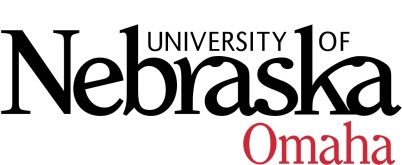 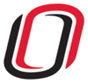 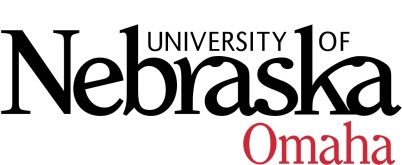 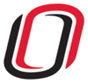 UNIVERSITY OF NEBRASKA AT OMAHAEDUCATIONAL POLICY ADVISORY COMMITTEEAgendaThursday, December 9, 202110:00-11:30 AMEAB 202/Via ZoomDiscussion/AnnouncementsCourse SyllabiYou may access the courses at https://nextcatalog.unomaha.edu/courseleaf/approve.  You will be reviewing the courses under Your Role: select EPAC-Associate VC. 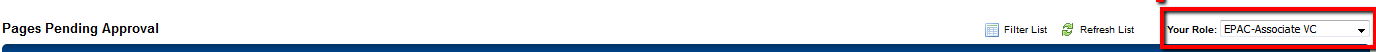 Re-review CoursesCRCJ 8120 Race, Crime and Injustice, 3 cr.New CoursesBLST/HIST 2540: Introduction to Egyptian Hieroglyphs, 3 cr.ENGL 8446/4440: Bram Stoker: Beyond Dracula, 3 cr.INDS 4950: Interdisciplinary Studies: Capstone Course, 3 cr.ISQA 2020: Special Topics in Information Systems and Quantitative Analysis, 2 cr.ISQA 2030: Special Topics in Information Systems and Quantitative Analysis, 3 cr.LLS 3510/PSCI 3510: Immigration Law and Latinos, 3 cr.MATH 8956/4950: Topics in theoretical Mathematics, 3 cr.NEUR/PSYC 8166/4160: Neuropharmacology, 3 cr.PHSI 1010: Introduction to Foundations and Career Paths in Pharmaceutical Sciences, 1 cr.WGST 4000: Special Topics: Gender & Sexuality in English Studies, 3 cr.Meeting Dates September – December - 10-11:30am September 9, 2021October 14, 2021November 11, 2021December 9, 2021Meeting Dates January-May - 9-10:30amJanuary 14, 2022February 11, 2022March 11, 2022April 8, 2022May 13, 2022